2 ритмика от 01.02, 02.02.1) Дополните такты недостающими длительностями.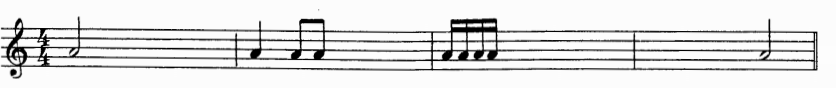 2) Расставьте тактовые чёрточки в мелодиях.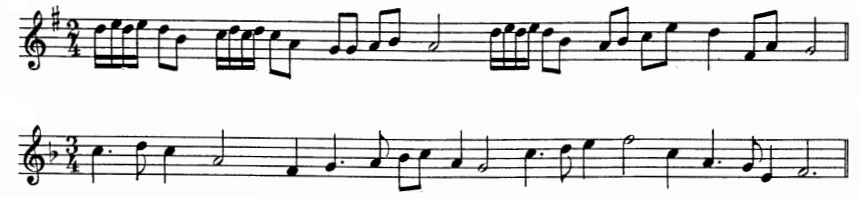 Выполненные задания приносим с собой на урок!На каждое занятие нужно обязательно носить с собой клавиатуру, дневник, нотные тетради, карандаш, ластик!